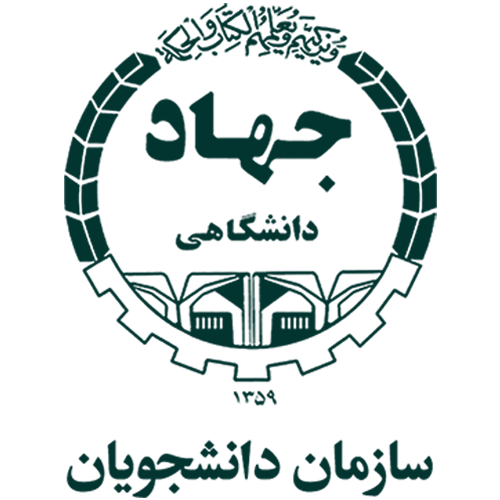 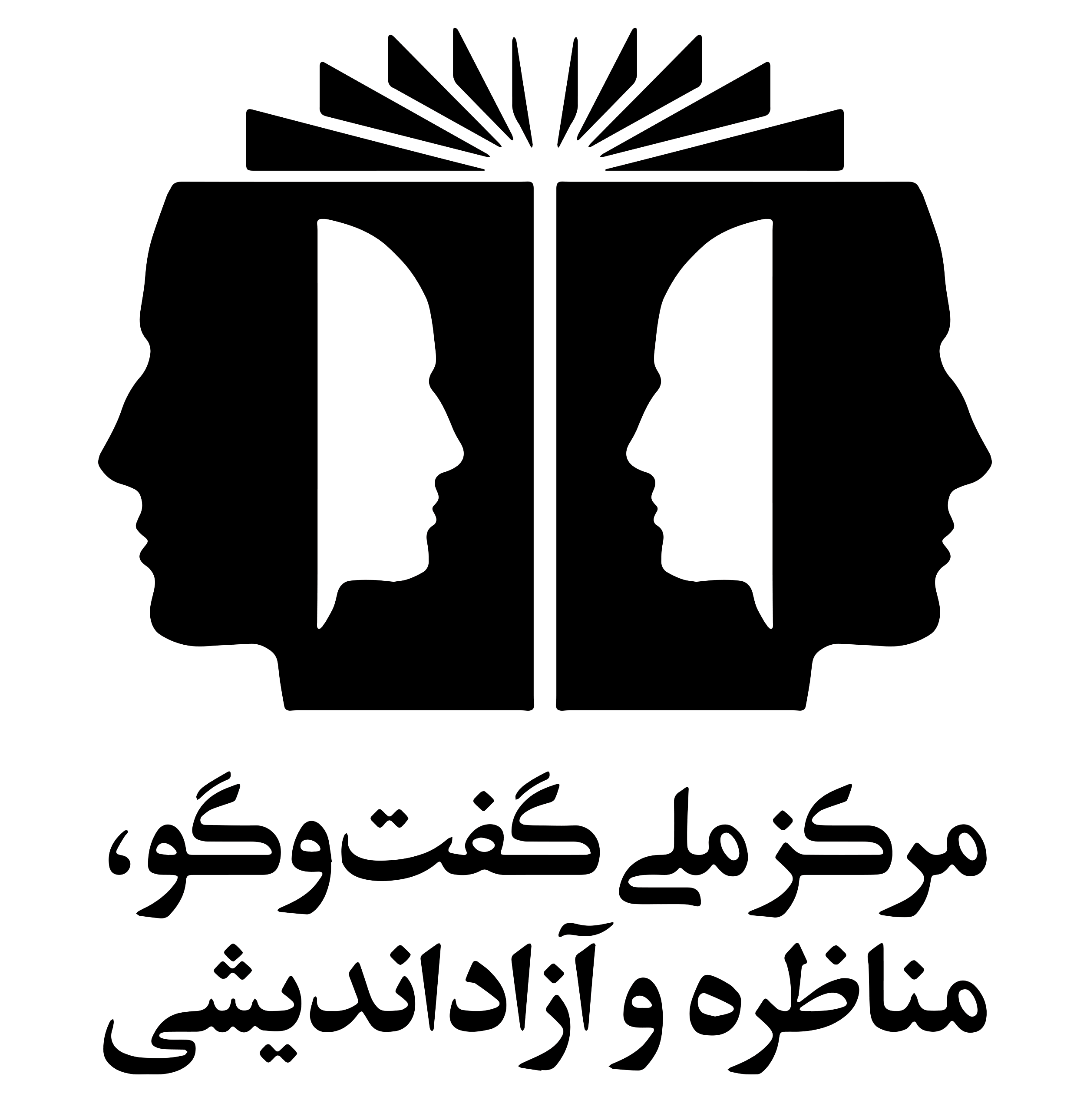 مشخصات استاد راهنمای گروه (اختیاری):مشخصات اعضای گروه:نام گروه:دانشگاه:نام و نام خانوادگی:رشته و گرایش تحصیلی:رشته و گرایش تحصیلی:رتبه علمی:سِمت:تلفن همراه:آدرس پست الکترونیک:آدرس پست الکترونیک:آدرس پست الکترونیک:عضو 1عضو 2عضو 3عضو 4نام و نام خانوادگیرشته تحصیلیسال ورود به دانشگاهمقطع تحصیلیتلفن همراهکد ملیعضو سرگروه: